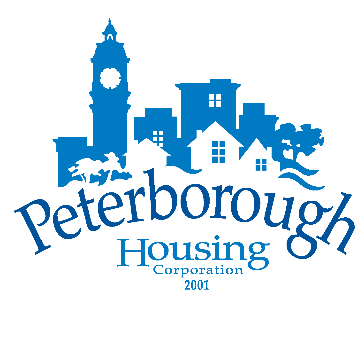 Peterborough Housing CorporationBoard of DirectorsWednesday, May 24th, 2023 – 5:30PMHunt Terraces, Meeting Room #112,555 Bonaccord Street, Peterborough, ON“We respectfully acknowledge that we are on the traditional territory of the Mississauga Anishinaabeg. We offer our gratitude to the First Nations for their care for, and teachings about, our earth and our relations. May we honour those teachings.”AgendaApproval of AgendaConflict of Interest DelegationConfirmation of MinutesOpen Session Board Meeting, March 22, 2023Operational ReportsReport 2023-013 – CEO ReportFinancial ReportsReport 2023-014 – 2023 Q1 Operating & Capital Results (Jan-Mar)Report 2023-015 – 2023 Q1 Reporting Obligations (as at Mar 31st)Committee ReportsFinance, Audit & Administrative CommitteeReport 2023-016 – 2022 Financial Statements & Investment ReportGovernance, Human Resources & Strategy CommitteeNo reportClosed SessionConfirmation of Closed MinutesClosed Session Board Meeting, March 22, 2023Report 2023-017 – Rent Supplement ProgramReport of Closed SessionAdjournment